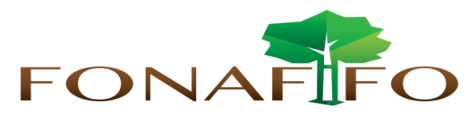 Fondo Nacional de Financiamiento  ForestalJunta DirectivaSesión Ordinaria N°04-2019, miércoles 08 de mayo de 2019, hora 09:00 a.m. en Fonafifo.AGENDALectura y aprobación de la agenda del díaLectura y aprobación Acta N°03-2019Ejecución presupuestaria I-TrimestreEstados Financieros al I-Trimestre Modificación Presupuestaria N°2-2019Presupuesto Extraordinario N°1-2019Estado de Adquisiciones de Bienes y Servicios de la Estrategia REDD+ Manual de Procedimientos de PSA 2019Lectura de correspondenciaCorrespondencia enviada:Correo enviado a la Junta Directiva el 25 de abril con recordatorio sobre el período para presentar la Declaración Jurada de Bienes.Borrador de nota para Ministra de Hacienda sobre uso de superávit en el FonafifoPuntos variosExpedientes llamados a audienciaPropuesta nuevo esquema de reforestación ONF